Name/#: _____________________________			Week of: _______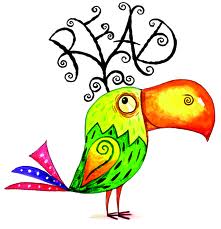 AT LEAST 20 MINUTES EACH NIGHT! You are responsible for responding to your reading in your reading response (RR) notebook AT LEAST two times a week.  I will be reading and responding to your entries once a week.  Use complete sentences. 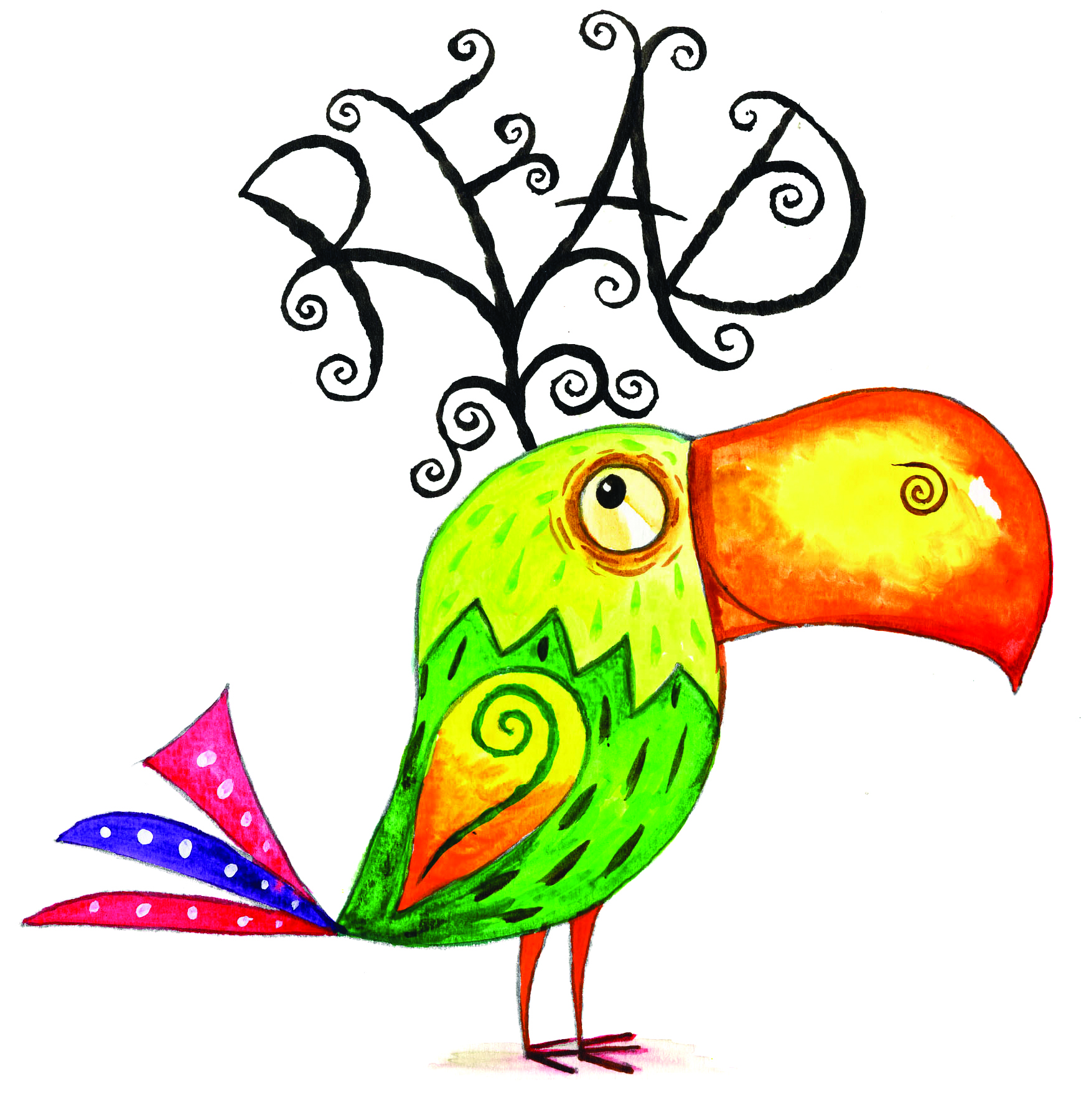 *Optional or make up reading! DayDateBook TitlePage #’sRRWho?What?Yes/NoMondayTuesdayWednesdayThursdayFriday*Saturday*Sunday *